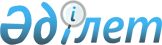 О внесении изменений в Решение Совета Евразийской экономической комиссии от 12 февраля 2016 г. № 46Решение Совета Евразийской экономической комиссии от 30 марта 2023 года № 50.
      В соответствии с пунктом 2 статьи 31 Договора о Евразийском экономическом союзе от 29 мая 2014 года, пунктами 2 и 4 статьи 4 Соглашения о единых принципах и правилах обращения медицинских изделий (изделий медицинского назначения и медицинской техники) в рамках Евразийского экономического союза от 23 декабря 2014 года, пунктом 92 приложения № 1 к Регламенту работы Евразийской экономической комиссии, утвержденному Решением Высшего Евразийского экономического совета от 23 декабря 2014 г. № 98, Совет Евразийской экономической комиссии решил:
      1. Внести в Решение Совета Евразийской экономической комиссии от 12 февраля 2016 г. № 46 "О Правилах регистрации и экспертизы безопасности, качества и эффективности медицинских изделий" следующие изменения:
      а) пункт 2 признать утратившим силу;
      б) абзац второй пункта 1 Правил регистрации и экспертизы безопасности, качества и эффективности медицинских изделий, утвержденных указанным Решением, изложить в следующей редакции:
      "Требования настоящих Правил могут не применяться в отношении медицинских изделий, потребность в которых возникает или возрастает в чрезвычайных ситуациях, в условиях военных действий, угрозы распространения новых эпидемических заболеваний, представляющих опасность для окружающих, при угрозе отсутствия или отсутствии медицинских изделий на рынках государств – членов Союза (далее – государства-члены) в условиях введения ограничительных экономических мер в отношении хотя бы одного из государств-членов. Обращение таких медицинских изделий на территориях государств-членов регулируется законодательством этих государств-членов в течение действия указанных условий и устранения их последствий.".
      2. Настоящее Решение вступает в силу по истечении 30 календарных дней с даты его официального опубликования.
					© 2012. РГП на ПХВ «Институт законодательства и правовой информации Республики Казахстан» Министерства юстиции Республики Казахстан
				
      Члены Совета Евразийской экономической комиссии:
